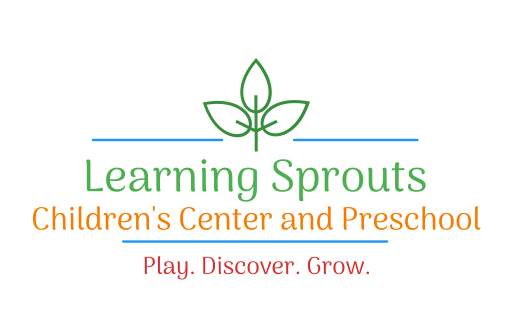 Ages 15 months – 5 yearswww.learningsproutsduxbury.comlearningsproutsduxbury@gmail.com978.371.0277Summer Program Enrollment FormHours – 9:00-12:30  (snack provided, please pack a lunch).Please check which weeks you would like to enroll your child(ren).  Minimum of 5 weeks._________Week 1:  June 30 – July 3_________Week 2:  July 7 – July 10 _________Week 3:  July 14 – July 17 _________Week 4:  July 21 – July 24 _________Week 5:  July 28 – July 31 _________Week 6:  August 4 – August 7 _________Week 7:  August 11 – August 14 _________Week 8:  August 18 – August 21 Please check if you would like your child(ren) to attend 2 days OR 4 days a week.2 Day:  		4 Day:____ Tuesday, Wednesday   OR		____ Tuesday - Friday____ Thursday, Friday $90 a week, 2 days a week		$165 a week, 4 days a week	Child’s Name:  ______________________________  Date of Birth:  ______________ Age June 30, 2020:  ______ years ____ monthsParent Names:  _______________________________________________Parent Address(es):  ____________________________________________________________  ____________________________________________________________                                                    Parent Phone Numbers:  ____________________________________________________________________________________________ Email Address(es):  ____________________________________________**At Learning Sprouts, we do a lot of outdoor play!  Please have your child wear a bathing suit under their clothes for the day.  Please have your child bring a towel, water shoes, sunscreen & an extra change of clothes.  We will do water table play, sprinklers & water activities on hot days!  Please have your child(ren) wear SNEAKERS to school, for fun on our playground! ** Learning Sprouts requires some program forms to be completed for each child participating in our program. We require a non-refundable $300 deposit check, which goes toward your child(ren)’s summer tuition.  